西华大学土木建筑与环境学院学生工作简报（2020年第2期）西华大学土木建筑与环境学院学生工作办公室编党建工作线上组织生活。3月10日，学院共18个学生党支部开展线上党组织生活18次，组织学生党员共同研学学习文选第二期《新型冠状病毒感染的肺炎疫情防控工作专题》、第三期《新型冠状病毒感染的肺炎疫情防控工作专题二》。支部管理。截止3月15日，学院学生党务中心共收集18个学生党支部学习心得388份，讨论截图115份。3月15日，学院18个学生党支部收390名学生党员2020年1-6月党费468元。发展对象。3月19日，学院学生党务中心共汇总49名发展对象信息，并指导发展对象加入易班发展对象网络示范培训班。3月20日，学院学生党务中心开展新发展对象第一次线上音频会议，向发展对象讲解函调信的相关内容。团员推优。截止3月21日，学院学生党务中心共收集学院推荐优秀团员做入党积极分子279人。编辑：岳敏行学生工作学生服务。为确保同学们顺利完成毕业设计，3月6日-8日，学院毕业班辅导员通过QQ、微信等通讯方式，收集了同学们完成毕业设计的急需材料清单。3月9日下午，学院在校辅导员刘蒙蒙、黄佳祯、程访然、李阳、李姝、岳敏行和留校学生蒲柳涛、毕培山自愿组成爱心志愿服务队，在学院党委副书记兼副院长顾鸿飞的带领下深入学生寝室，为毕业生们收集毕业设计所急需的各种学习物品，并由学院学工办主任黄佳祯统一联系顺丰快递，寄送给远方的112名同学。截止3月18日，第二批学院已通过顺丰寄送30余名非毕业班学生学习急需用品。学生资助。3月9日，学校第二批新冠肺炎疫情防控学生专项资助学院学生12人，共计发放6000元。3月16日，学校发放2020年2月-6月本专科国家助学金。学生思想政治教育。根据学校《关于组织“全校学生同上一堂疫情防控思政大课”的通知》，3月9日至13日期间，学院辅导员组织无思政课教学任务的学生收看教育部社科司“全国大学生同上一堂疫情防控思政大课”教学视频、开展讨论，并提交每人800字的学习心得。学生日常事务管理。截止3月11日，学院全体辅导员完成学工系统未激活学生状态调整；毕业班辅导员协助教学办了解学院所有滞留湖北2020届毕业生情况。志愿活动。截止3月12日，学院统计所有学生参与抗击新冠肺炎疫情志愿服务情况，共有96名同学积极参与疫情相关志愿服务。学生工作例会。3月12日、17日下午，学院全体专兼职辅导员在微信群召开学生工作例会，就近期疫情情况下的信息统计、学生思想、学风建设及毕业就业等相关工作重点进行了部署。目前，学院仅有1名学生有过境外活动，1名学生家属入境处于隔离观察状态。辅导员班团活动情况通报。学院全体辅导员于3月9日至22日间，通过视频、语音、线上等会议方式开展学生班团活动，共计58人次。详见文末附件1、附件2。近期就业工作及单位招聘情况。（1）线上双选招聘会。第三至四周，学院线上招聘会共32家单位参加，招聘岗位近200余个。（2）就业情况。在校院两级联动机制下，截至目前，学院共1359名学生，已有572人与用人单位达成协议，按照学校要求的“六个率”统计。总就业率42.09%，统计出需要就业帮扶学生397人，具体情况如下：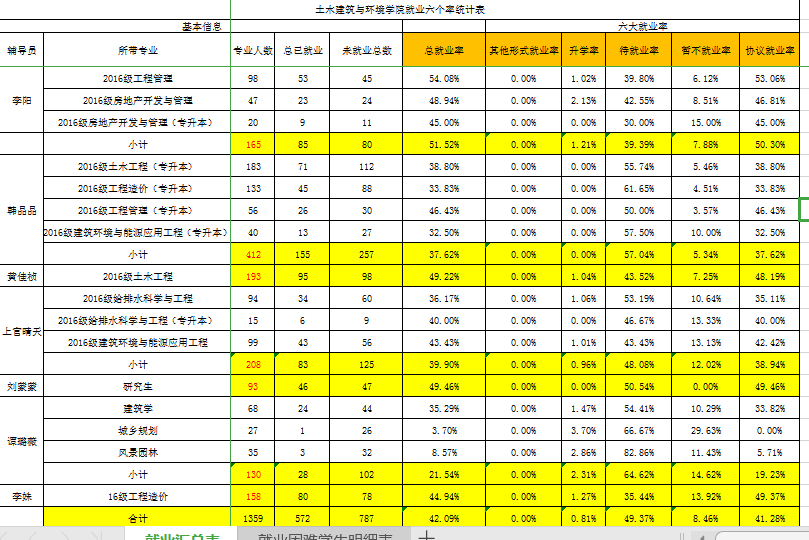 （3）其他就业工作。为贯彻落实学校《关于做好毕业生就业情况摸底和统计上报工作的通知》，做好2020届应届毕业生就业帮扶工作，3月18日学院党政联席会讨论决定，对于老师联系企业落实学生就业的，对老师进行签约人数*100元/人的工作补助。编辑：就业工作  李  阳其    他  祝少丰宣传工作团委宣传（1）学院新闻。截止至3月20日，学校官方网站共投稿4篇，实际发稿4篇，学院官方网站共投稿5篇，实际发稿5篇。其中“土木建筑与环境学院教师作客315公益讲座，校企联动共抗疫情”新闻登上学习强国新闻页。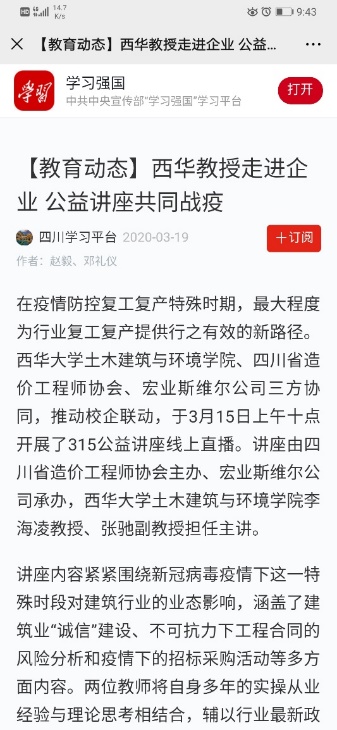 （学习强国新闻截图）（2）活动协助。学校组织了以“共抗疫情，爱国力行”为主题的“共抗疫情爱国力行网络文化作品”征集活动，学院宣传部针对本次活动进行了学院学生全覆盖性的宣传工作，目前作品收集仍在进行。新媒体运营中心（1）微信平台截止至3月20日，学校官方网站共投稿8篇，实际发稿8篇。其中“土木辅导员变身记”内容登上西华大学官方微信公众号，以及学习强国app，并被川报观察、封面新闻、红星新闻等多家网媒转载。 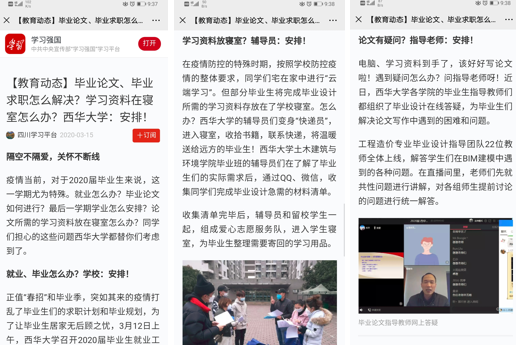 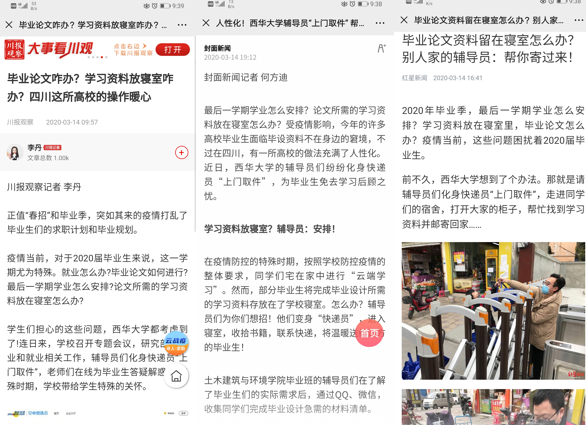 	（学习强国新闻截图）                (依次为：川报观察、封面新闻、红星新闻截图)（2）新媒体官方QQ：新媒体运营中心就团委学生会开展的各项活动进行前期QQ宣传，在确保内容合格后在学院官方QQ进行发送，反响良好，截止至3月20日，总计转发说说9篇，编辑说说3篇，浏览量总计12559，点赞量总计756,转发量总计13，评论量总计19。（3）官方微博：新媒体运营中心就近期时事进行解析，并在学院官方微博进行发送，截止至3月20日，总计转编辑微博6篇，转发微博1篇，阅读量共计8111，点赞量总计11，评论量共计18。易班工作站第三周和第四周期间，易班发帖总计24篇，主要为女生节系列活动帖子的推出，其帖子链接收集如下：易班上海首页帖： 第三周和第四周，易班工作站持续积极将活动帖推送申请上海首页，已成功申请推上上海首页帖3篇：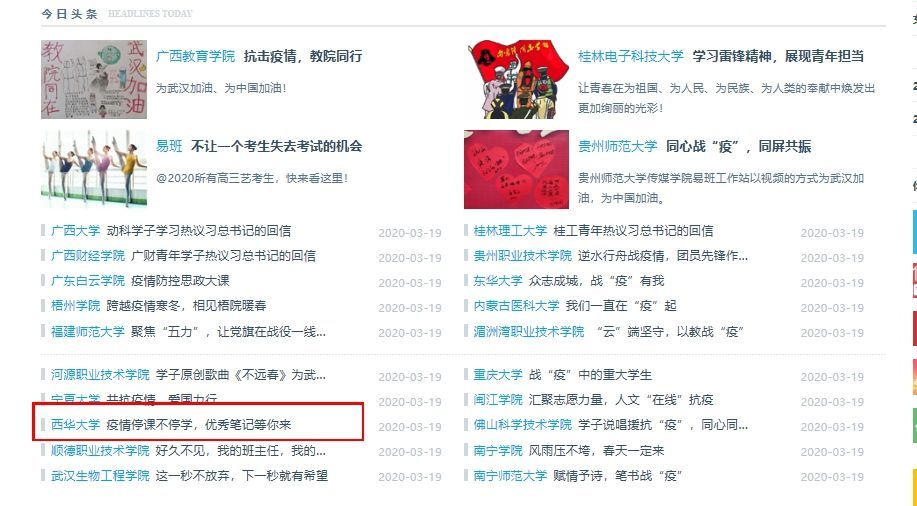 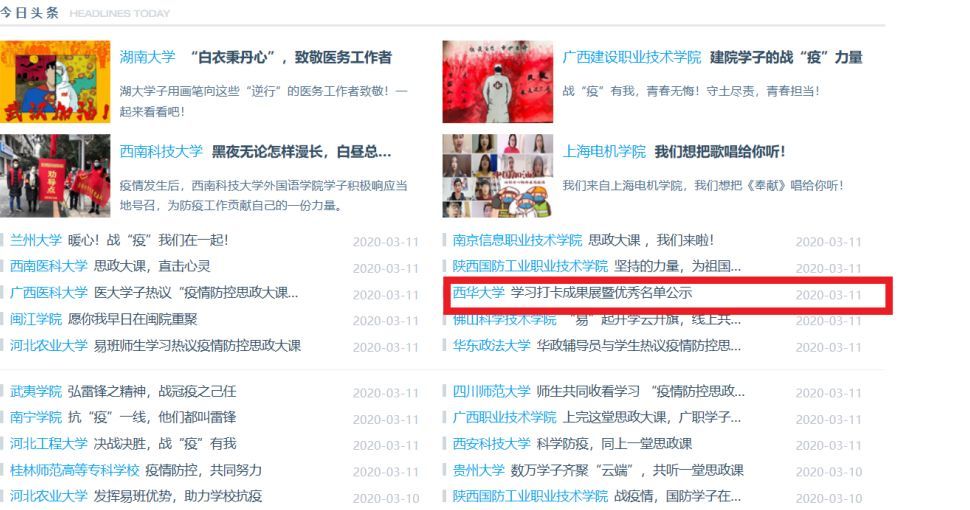 其他易班工作。易班在疫情期间主推活动“30天学习打卡挑战”自2月24日起至今已经进入第三阶段，获得了同学们的热烈反响与一致好评，活动已进入最后倒计时收尾阶段。编辑：邓礼仪团学工作3月13日，为树立典型，强化责任担当，为坚决打赢疫情防控阻击战贡献新的更大力量，学院向学校团委推荐30名西华大学青年突击手候选人。学生干部培养。3月17日,为增强我院学生干部队伍的综合素质，锤炼学生干部本领，学院拟推荐4名学生干部参与2019-2020学年西华大学青年马克思主义者培养工程学生骨干培训班。团组织帮扶。3月18日，为积极响应“双城青才计划”—2020年“千校万岗”线上就业服务季的工作要求，学院主动摸排掌握建档立卡贫困家庭毕业生、抗击疫情一线医护工作者子女、家庭成员或本人感染疫病的毕业生等相关情况，将以上类别中未就业的20名毕业生优先推荐给上级团组织，对其进行重点帮扶。青年大学习。3月14日，学院青年大学习第八季第三期及第四期的汇总情况如下，第三期的学习人数为3361人，占全院人数的86.58％，第四期的学习人数为2685人，占全院人数的69.17％。编辑：杨舒婷附件1：辅导员班团活动次数附件2：辅导员班团活动明细发稿时间活动名称作者链接2020.03.17【众志成城 防控疫情】土木建筑与环境学院教师作客315公益讲座，校企联动共抗疫情邓礼仪http://news.xhu.edu.cn/38/95/c56a145557/page.htm 2020.03.11西华学子在四川省土木建筑学会第七届高校土木建筑类学生优秀设计评选中获佳绩黄雄http://news.xhu.edu.cn/38/26/c986a145446/page.htm 2020.03.12【众志成城 防控疫情】土木建筑与环境学院多措并举为毕业生保驾护航黄雄http://news.xhu.edu.cn/38/3d/c42a145469/page.htm 2020.03.09【众志成城 防控疫情】土木建筑与环境学院召开“万众一心，共同抗疫”线上主题教育活动岳敏行http://news.xhu.edu.cn/37/e5/c42a145381/page.htm 2020.03.16土木建筑与环境学院线上特别主题团日活动 ——“共同战疫，我们在行动”雍坤林http://jztm.xhu.edu.cn/38/74/c3062a145524/page.htm 发稿时间帖子名称作者链接2020.03.07活动特辑|西华“女生节”：心系疫情·尽显芳华龚秋权  谢紫欣https://mp.weixin.qq.com/s/yktWdanRzL0mAiqVJHKRkA 2020.03.08木木分享I土木心系疫情，学子尽显芳华周美颐  张文欣https://mp.weixin.qq.com/s/9RHom7k439esJQLhAvlsFQ 2020.03.09土木辅导员变身记邓礼仪https://mp.weixin.qq.com/s/VkQq5hbjzKrv3vKEzsfSBQ 2020.03.10木木分享|疫期停课不停学，毕业设计线上答疑重磅来袭！向玉焘  周美颐  兰凤君https://mp.weixin.qq.com/s/jA4FRvpzoPlLO56BTfZxjQ 2020.03.12木木分享|全国大学生思政课，土木学子这样上龚秋权  谢紫欣周美颐  张文欣https://mp.weixin.qq.com/s/sJOuUg9ci9X22O179dGtKw 2020.03.13木木分享I西华“女生节”：心系疫情，尽显芳华唐境  张文欣https://mp.weixin.qq.com/s/TU_LhTjT3i7W5QA7_mV6sg 2020.03.16木木分享|抗击疫情下的高校力量酉健翔https://mp.weixin.qq.com/s/5RM8fkjDimZj1ckAlXW6lA 2020.03.17木木分享|线上特别主题团日活动张静  张文欣https://mp.weixin.qq.com/s/4HTbUYv-Civ-usBQcBmCAg 发贴时间活动简述2020.03.07易班打卡第一阶段名单2020.03.15全民315维权2020.03.16易班学习打卡第二阶段名单发帖时间帖子标题编辑者帖子链接2020.03.07【西华·“女生节”：心系疫情，尽显芳华】土木学院龚秋权https://www.yiban.cn/forum/Article/show/v_time/158400338342584/article_id/4275725/channel_id/79/puid/50000902020.03.07【土木学院】易活动|学习打卡成果暨优秀名单公布穆雪https://www.yiban.cn/forum/Article/show/v_time/15840033834117/article_id/4276017/channel_id/79/puid/50000902020.03.07【西华·“女生节”：心系疫情，尽显芳华】土木学院杨维https://www.yiban.cn/forum/article/show/channel_id/79/puid/5000090/article_id/4275991/2020.03.08【西华·“女生节”：心系疫情，尽显芳华】土木学院II黄佳欣https://www.yiban.cn/forum/Article/show/v_time/158400338346032/article_id/4276385/channel_id/79/puid/50000902020.03.08【西华·“女生节”：心系疫情，尽显芳华】土木学院III龚秋权https://www.yiban.cn/forum/Article/show/v_time/158400338311595/article_id/4276429/channel_id/79/puid/50000902020.03.08【西华·“女生节”：心系疫情，尽显芳华】土木学院IV廖聪妮https://www.yiban.cn/forum/Article/show/v_time/158400338322747/article_id/4276469/channel_id/79/puid/50000902020.03.09【西华·“女生节”：心系疫情，尽显芳华】土木学院V唐清琳https://www.yiban.cn/forum/Article/show/v_time/158400338382644/article_id/4277071/channel_id/79/puid/50000902020.03.09【西华·“女生节”：心系疫情，尽显芳华】土木学院VI陈超https://www.yiban.cn/forum/Article/show/v_time/158400338394515/article_id/4277697/channel_id/79/puid/50000902020.03.10【西华·“女生节”：心系疫情，尽显芳华】土木学院VII罗思博https://www.yiban.cn/forum/Article/show/v_time/158400338367447/article_id/4278235/channel_id/79/puid/50000902020.03.10【西华·“女生节”：心系疫情，尽显芳华】土木学院VIII杨蕊思https://www.yiban.cn/forum/Article/show/v_time/158400338367650/article_id/4278237/channel_id/79/puid/50000902020.03.10【西华·“女生节”：心系疫情，尽显芳华】土木学院IX谭力嘉https://www.yiban.cn/forum/Article/show/v_time/158400338394022/article_id/4278255/channel_id/79/puid/50000902020.03.10【西华·“女生节”：心系疫情，尽显芳华】土木学院X廖聪妮https://www.yiban.cn/forum/Article/show/v_time/158400338364267/article_id/4278655/channel_id/79/puid/50000902020.03.10【西华·“女生节”：心系疫情，尽显芳华】土木学院XI穆雪https://www.yiban.cn/forum/Article/show/v_time/158400338336443/article_id/4278659/channel_id/79/puid/50000902020.03.11【西华·“女生节”：心系疫情，尽显芳华】土木学院XII余萌萌https://www.yiban.cn/forum/Article/show/v_time/158400338353981/article_id/4279319/channel_id/79/puid/50000902020.03.12【西华·“女生节”：心系疫情，尽显芳华】土木学院XIII龚秋权https://www.yiban.cn/forum/Article/show/v_time/158400338310818/article_id/4279685/channel_id/79/puid/50000902020.03.12【西华·“女生节”：心系疫情，尽显芳华】土木学院XIV廖聪妮https://www.yiban.cn/forum/Article/show/v_time/158400338346501/article_id/4279701/channel_id/79/puid/50000902020.03.13【西华·“女生节”：心系疫情，尽显芳华】土木学院XV唐清琳https://www.yiban.cn/forum/Article/show/v_time/158461361389404/article_id/4280963/channel_id/79/puid/50000902020.03.13【西华·“女生节”：心系疫情，尽显芳华】土木学院XVI黄佳欣https://www.yiban.cn/forum/Article/show/v_time/158461361313670/article_id/4280967/channel_id/79/puid/50000902020.03.14【土木学院】共克时艰，土木学子在行动龚秋权https://www.yiban.cn/forum/Article/show/v_time/158461389559485/article_id/4281225/channel_id/79/puid/50000902020.03.14【西华·“女生节”：心系疫情，尽显芳华】土木学院XVII王禹翔https://www.yiban.cn/forum/Article/show/v_time/158461389551421/article_id/4281355/channel_id/79/puid/50000902020.03.14【西华·“女生节”：心系疫情，尽显芳华】土木学院XVIII黄佳欣https://www.yiban.cn/forum/Article/show/v_time/158461389519440/article_id/4281469/channel_id/79/puid/50000902020.03.15【西华·“女生节”：心系疫情，尽显芳华】土木学院XIX穆雪https://www.yiban.cn/forum/Article/show/v_time/158461389584693/article_id/4282049/channel_id/79/puid/50000902020.03.17【西华大学】抗击疫情下的高校力量廖聪妮https://www.yiban.cn/forum/Article/show/v_time/158461389585129/article_id/4282849/channel_id/79/puid/50000902020.03.17【西华·“女生节”：心系疫情，尽显芳华】土木学院XX文伶琦https://www.yiban.cn/forum/Article/show/v_time/158461453791114/article_id/4283489/channel_id/79/puid/5000090日期帖子标题帖子链接2020.03.10【西华大学】学习打卡成果展暨优秀名单公示https://www.yiban.cn/forum/Article/show/v_time/158461554557407/article_id/4278553/channel_id/79/puid/50000902020.03.12【西华大学】心系疫情，尽享芳华https://www.yiban.cn/forum/Article/show/v_time/158461554586161/article_id/4279711/channel_id/79/puid/50000902020.03.17【西华大学】疫情停课不停学，优秀笔记等你来https://www.yiban.cn/forum/Article/show/v_time/158461554587581/article_id/4282825/channel_id/79/puid/5000090序号辅导员班团活动次数1黄佳祯02谭璐薇53韩晶晶14王凤85程访然宜宾校区6张昕17巴冬晴48祝少丰109李阳010杨舒婷411邓礼仪1112上官晴天713李姝114岳敏行6序号活动时间活动方式活动主题专业或班级辅导员13.09QQ线上会议思想政治教育风景园林18-1谭璐薇23.15QQ视频会议爱国主义教育风景园林18-1谭璐薇33.16QQ视频会议学习雷锋，共同抗疫建筑学18-1谭璐薇43.14QQ视频会议思想政治教育建筑学18-2谭璐薇53.16QQ视频会议思想政治教育城乡规划18-1谭璐薇63.12QQ视频会议思想政治教育所带学生党员韩晶晶73.4至3.17线下活动，微信推送身心健康教育（锻炼课堂，全民眼保健操）2018级土木和工造王凤83.4至3.19线下活动，微信推送身心健康教育（锻炼课堂，在家开启你的全民运动2018级土木和工造王凤93.7到3.20易班班级活动爱国主义教育(战役)工程造价18-4王凤103.8至3.20线上征文，微信推送心理健康教育（慢时光，目前推出4篇）2018级土木和工造王凤113.9至3.20线上征文，易班推送爱国教育（以理性之光，驱疫情之霾）土木工程18-4王凤123.8至3.12线下活动，微信推送心理健康教育（疫情在家休闲写照）工程造价18-1王凤133.8至3.20qq推文心理健康教育（木木三班share·）土木工程18-3王凤143.20易班推文爱国主义教育（守住来之不易的零）土木工程18-2王凤153.18腾讯会议团支部大会工程管理17-2张昕163.21QQ视频网课欢乐多建环18-3巴冬晴173.20QQ线上会议理性之光，驱散谣言迷信建环18-2巴冬晴183.10视频分享理性之光，驱散谣言迷雾给排水18-2巴冬晴193.15QQ视频会议网络学习情况交流给排水18-1巴冬晴203.12QQ线上会议战疫有我，共护小家土木类19-1祝少丰213.13QQ线上会议战疫有我，共护小家土木类19-2祝少丰223.20QQ语音会议线上学习，我们在行动土木类19-3祝少丰233.20腾讯会议理性之光，驱散谣言迷雾土木类19-4祝少丰243.20QQ线上会议线上学习，我们在行动土木类19-5祝少丰253.17QQ语音会议爱国主义教育土木类19-6祝少丰263.09QQ线上会议线上学习，我们在行动土木类19-7祝少丰273.11QQ视频会议理性之光，驱散谣言迷雾土木类19-8祝少丰283.15QQ视频，微信公众号推送爱国主义教育，防疫战疫主题思想教育土木类19-10祝少丰293.21QQ视频会议停课不停学土木类19-9祝少丰303.09QQ线上会议思想政治教育2017级建环、工造专业杨舒婷313.11QQ线上会议思想政治教育2017级给排水专业杨舒婷序号活动时间活动方式活动主题专业或班级辅导员323.16QQ线上会议爱国主义教育2017级建环、给排水、工造杨舒婷333.19微信推送考研分享主题班会2017级建环、给排水、工造杨舒婷343.08腾讯会议，线上交流学习防疫：理性之光，驱散谣言迷雾管科类19-1邓礼仪353.08QQ线上会议线上学习，我们在行动管科类19-2邓礼仪363.18QQ线上会议战“疫”有我，共“护”小家管科类19-3邓礼仪373.13QQ线上会议冬天已经过去，春暖即将花开管科类19-5邓礼仪383.12QQ线上会议“疫情思政防控课”感悟交流管科类19-6邓礼仪393.11QQ线上会议分享线上网络教学感受管科类19-6邓礼仪403.12QQ线上会议共同战疫，我们在行动建筑类19-2邓礼仪413.18腾讯会议“疫”有战我，共“护”小家建筑类19-2邓礼仪423.12QQ线上会议战役有我，共护小家建筑类19-3邓礼仪433.13QQ线上会议线上学习，我们在行动建筑类19-4邓礼仪443.16QQ分享每周线上读书分享会建筑类19-5邓礼仪453.18QQ线上会议抗击疫情给排水16.1上官晴天463.20QQ线上会议万众一心，打赢抗疫狙击战给排水16-2上官晴天473.18QQ线上会议万众一心，抗击疫情给排水16-3上官晴天483.18QQ线上会议抗击疫情建环16-1上官晴天493.19QQ线上会议抗击疫情建环16-2上官晴天503.09QQ线上会议战“疫”有我，共护小家建环16-3上官晴天513.20网上阅读万众一心，抗击疫情给排水16专升本上官晴天523.18QQ线上会议线上网课教学学习体会土木工程17-1岳敏行533.18QQ视频会议爱国主义教育土木工程17-2岳敏行543.19QQ视频会议疫情防控与网上教学土木工程17-3岳敏行553.20QQ线上会议爱国主义教育土木工程17-4岳敏行563.26在线学习青年担当与教育土木工程17-5岳敏行573.09QQ线上会议思想政治教育土木工程17-6岳敏行583.12QQ线上会议共同战役，我们在行动土木(应用)19-1李姝